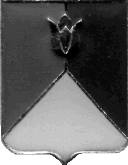 РОССИЙСКАЯ ФЕДЕРАЦИЯАДМИНИСТРАЦИЯ КУНАШАКСКОГО МУНИЦИПАЛЬНОГО РАЙОНАЧЕЛЯБИНСКОЙ ОБЛАСТИПОСТАНОВЛЕНИЕот 04.03.2019г. №305В соответствии со статьей 179 Бюджетного кодекса Российской Федерации, Уставом Кунашакского муниципального района ПОСТАНОВЛЯЮ:	1. Внести изменения в муниципальную программу «Повышение безопасности дорожного движения в Кунашакском муниципальном районе» на 2017-2019 годы», утвержденную постановлением администрации Кунашакского муниципального  района от 24.11.2016г. N1460, согласно приложению 1.2. Отделу информационных технологий администрации Кунашакского муниципального района (Ватутин В.Р.) разместить настоящее постановление на официальном сайте администрации Кунашакского муниципального района.3. Организацию выполнения настоящего постановления возложить на заместителя Главы муниципального района по жилищно-коммунальному хозяйству, строительству и инженерной инфраструктуре – руководителя Управления ЖКХ, строительству и энергообеспечению Мухарамова Р.Я.Глава района                                                                                       С.Н. АминовПереченьработ в рамках подпрограммы «Содержание, ремонт и капитальный ремонт автомобильных дорог общего пользования районного значения в Кунашакском муниципальном районе на 2017-2019годы»  в 2019 годуРуководитель Управления ЖКХ                                                                            Р.Я. МухарамовРассылка:отдел делопроизводства – 1 экз.,Управление ЖКХСЭ  – 1 экз.,финансовое управление – 1 экз. экономический отдел – 2 экз.юридический отдел – 1 экз.Итого – 6 экз.  Подготовил:Инженер отдела строительства и капитального ремонтаВ.А. КазаковаТелефон: 8 (35148) 2-50-12О внесении изменений в муниципальную программу  «Повышение безопасности дорожного движения в Кунашакском муниципальном районе на 2017-2019 годы»ПРИЛОЖЕНИЕ 1к постановлению Главы администрацииКунашакского муниципального района       от 24.11.2016 г. №1460 в редакции постановления Главы администрацииКунашакского муниципального районаот 04.03.2019г. №305№ п\пНаименованиеСумма, руб.Исполнитель1Содержание дорог местного значения в Кунашакском муниципальном районе16 522 420УЖКХСЭ МБУ «Дорсервис»2Строительство тротуара и уличное освещение по ул. Челябинская в с.Кунашак Кунашакского муниципального района440 000УЖКХСЭ3Разработка проекта организации дорожного движения в Кунашакском с/п40 170УЖКХСЭ4Лизинг дорожной техники (экскаватор)1 000 000УЖКХСЭ5Приобретение рециклера асфальтобетона ЕМ-61001 100 000УИиЗО6Ремонт автодороги по ул. Николаева в с.Кунашак Кунашакского муниципального района4 974 743УЖКХСЭ7Благоустройство центральной площади в с.Кунашак Кунашакского муниципального района1 681 192УЖКХСЭ8Приобретение (закупка) целевой литературы, методических пособий по безопасности дорожного движения для образовательных учреждений, изготовление социальной рекламы по профилактике детского дорожно-транспортного травматизма, воспитание транспортной культуры у детей и подростков (выставка рисунков «Безопасное поведение на дорогах», проведение детских соревнований «Безопасное колесо», «Папа, мама, я и ПДД»)15 000Управление образования9ПИР по устройству светофорного объекта на пересечении улиц Совхозная - Ш.Тимергалиной в с.Кунашак Кунашакского муниципального района100 000УЖКХСЭ10Реконструкция светофора пер.Ленина-Коммунистическая в с.Кунашак Кунашакского муниципального района1 000 000УЖКХСЭ11Устройство тротуара по ул. Николаева в с.Кунашак Кунашакского муниципального района2 000 000УЖКХСЭ12Капитальный ремонт автодороги поул.Молодежная в с.Большой Куяш Кунашакского муниципального района0УЖКХСЭ13Капитальный ремонт автодороги по ул. Свердлова в с.Кунашак Кунашакского муниципального района2 545 445УЖКХСЭ14ПИР на разработку ливневой канализации  ул. Ленина, Коммунистическая в с.Кунашак Кунашакского муниципального района609 000УЖКХСЭ15Экспертная оценка сметной документации по объекту: «Благоустройство общественной территории 1-го микрорайона в с.Кунашак»12 000УЖКХСЭ16Разработка эскизного проекта по объекту: «Благоустройство общественной территории 1-го микрорайона в с.Кунашак»30 000УЖКХСЭ17Экспертная оценка сметной документации по объекту: «Благоустройство общественной территории – тротуар по ул. Победы в с.Кунашак»12 000УЖКХСЭ18Разработка эскизного проекта по объекту: «Благоустройство общественной территории – тротуар по ул. Победы в с.Кунашак»25 000УЖКХСЭ19Экспертная оценка сметной документации по объекту: «Благоустройство общественной территории по ул. Коммунистическая в с.Кунашак»12 000УЖКХСЭ20Благоустройство внутридворовой территории д/с «Миляш» в с.Кунашак500 000УЖКХСЭИтого32 618 970СОГЛАСОВАНО:Заместитель Главы муниципальногорайона по жилищно-коммунальномухозяйству,  строительствуи инженерной инфраструктуре –руководитель Управления ЖКХ, строительству и энергообеспечениюИсполняющий обязанностируководителя Управления экономикиЗаместитель Главы муниципальногорайона по финансовым вопросам – руководитель Финансового управленияР.Я. МухарамовВ.Ю. ХасановР. Ф. АюповаЗаместитель начальника правовогоуправления администрации районаВ.Р. Хусаинов